Current Forum questions:In Word 2013 - is there a way to set your zoom preference for viewing as a default instead of having to change it every time you enter Word?Solutions: Yes and no. there is a way to go into your system settings and change the zoom default.  However, I do not recommend doing this because if you accidentally change the wrong system setting then your computer will not function as it should and you will have a bigger problem than the zoom size. I tried to view the directory where I would need to go to make the setting change and my computer did not even have the path I needed. I am sure others would encounter this as well.  So, unfortunately, the best answer to this question is no.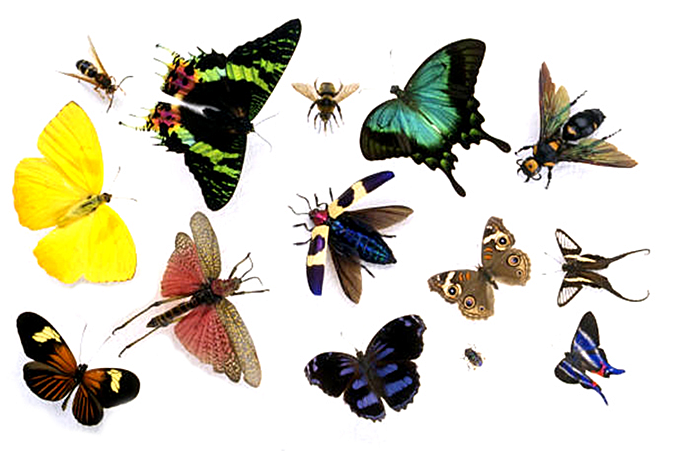 Additional Comments:	